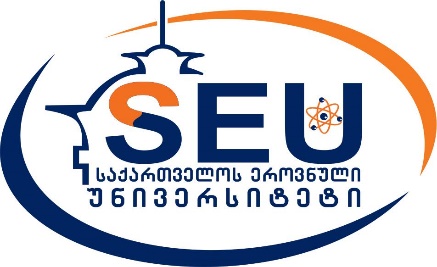 Application Form.Attached DocumentsGeneral Information About The Grant ProjectGeneral Information About The Grant ProjectGeneral Information About The Grant ProjectGeneral Information About The Grant ProjectGeneral Information About The Grant ProjectName of the ProjectType of the Project:         Cultural         Sports         Educational         Other         Cultural         Sports         Educational         Other         Cultural         Sports         Educational         Other         Cultural         Sports         Educational         OtherDirection:Project Undertaking Time:Project start date:Project end date:Required Sum(GEL)Information About the Project SubmissionInformation About the Project SubmissionProject SubmitterName, Surname, P/NOther project participantsName, Surname, Status, P/NOther Project Participants/OrganizationsName, Identification NumberProject PartnersIf any Project CoordinatorsName, Surname, Status, P / NInvolvement of other Persons/ Organizations         Required         Desired         Not requiredProject AbstractProject Content1.	Project Concept - Goals and Objectives, Target Groups2.	Project Format3. 	Project Involvement Mechanisms (Media Coverage, Marketing)6. 	Information About The Role of Project Participants (Project Manager, Coordinator Organization) in the Project Staff